Name ________________________________________________ Date _______________________________________ Period ___________The Story of BuddhaInstructions: As you read “The Story of Buddha,” fill in the story with drawings that represent each section or phase of the Buddha’s life. Be as creative as you want, but make sure you are getting the information to help you remember the life of Buddha.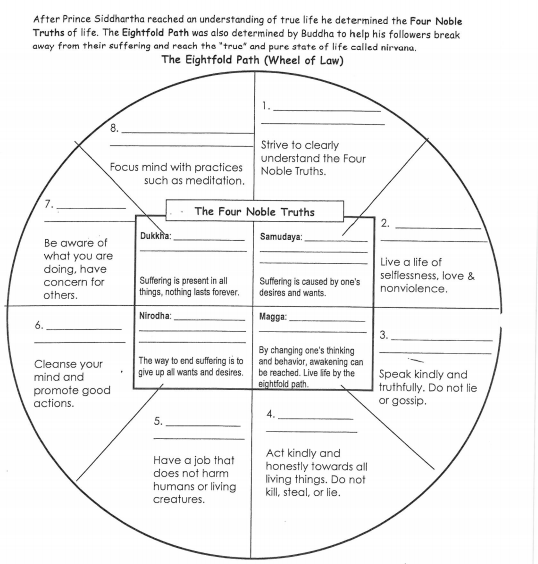 “The Prince is Born”“Growing Up a Prince”“The 4 Journeys”“Finding Truth”“Life as Buddha”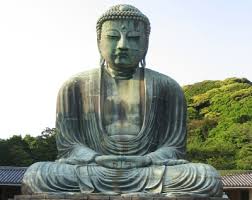 